МЕНЮ на     27  октября              2022 г 						Неделя – вторая, день – 9-ый						                                                                                                                                               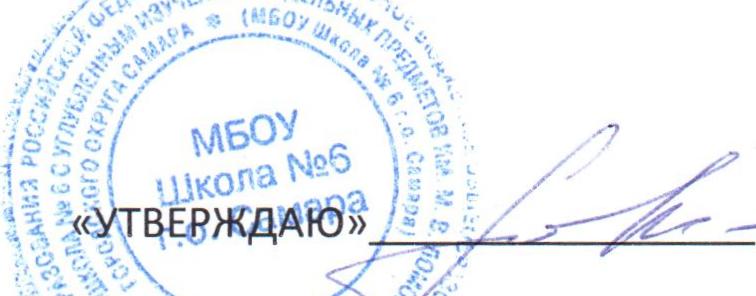 		                                                                                                                                       Заместитель директора по УВР Моргачева Н.А.	Прием пищи, наименования блюдаМасса порции№ технологической картыПищевые веществаПищевые веществаПищевые веществаПищевые веществаЭнергет.   ценностьПрием пищи, наименования блюдаМасса порции№ технологической картыБелки г.Жиры       г.Углеводы г.С   мг.Энергет.   ценностьзавтракзавтракзавтракКаша овсяная жидкая молочная2001856,56,625,80,5189,9Батон с маслом25/511,94,812,90102,9Кофейный напиток с молоком1803951,351,1720,160,996,3Итого за прием пищи:9,7512,5758,861,4389,1Второй завтракВторой завтракВторой завтракяблоко1003680,40,49,810,047,0Итого за прием пищи:0,40,49,810,047,0обедобедобедСуп с крупой и сметаной на м/костном бульоне180/8801,83,111,74,984,8Тефтели из  говядины10028713,513,413,40,7226,8Салат из свежего огурца 60130,55,082,36,656,96Компот из сухофруктов180376009,7038,7Хлеб пшен./хлеб ржаной35/353,4/2,50,3/0,422,6/16,50106,5/79,2Итого за прием пищи:21,722,2876,212,2592,96Уплотненный полдникУплотненный полдникУплотненный полдникРыба, запеченная под омлетом15024916,919,6517,749,73225,2Кабачковая икра550,963,064,1423,448,0Ватрушка с джемом60/154583,181,236,929,55170,3Чай с молоком2003942,93,214,40,598,1Итого за прием пищи:23,9517,1173,243,18541,6Стоимость:   188,64      руб. Всего за день:Всего за день:55,852,36218,0666,781570,66